Lesson 22: Ecclesiastes Part 2Should we forget about God while we are young?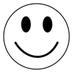 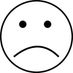 Will we have to answer to God for our choices?Will our bodies stay young forever?Should we serve God while our bodies are able?Will obeying God keep us happy?Does God know about every secret thing we do?Solomon tells us to enjoy our youth by serving God. He describes the body as it grows old and is no longer able to serve God as it once did. Draw pictures of Solomon’s descriptions:	“While the sun and the light, the moon and the stars, are not darkened, and the clouds do not return after the rain;” Eccl.12:2	“In the day when the keepers of the house tremble, and the strong men bow down; when the grinders cease because they are few, and those that look through the window grow dim;” Eccl.12:3“When the doors are shut in the streets, and the sound of grinding is low; when one rises up at the sound of a bird, and all the daughters of music are brought low.” Eccl.12:4“Also they are afraid of height, and of terrors in the way; when the almond tree blossoms, the grasshopper is a burden, and desire fails. For man goes to his eternal home, and the mourners go about the streets.” Eccl.12:5“Remember your Creator before the silver cord is loosed, or the golden bowl is broken, or the pitcher shattered at the fountain, or the wheel broken at the well.” Eccl.12:6“Then the dust will return to the earth as it was, and the spirit will return to God who gave it.” Eccl.12:7